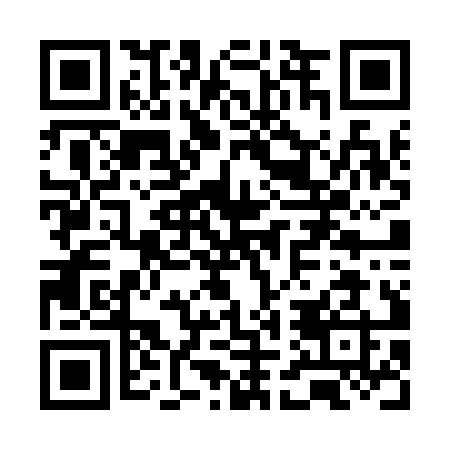 Prayer times for Thevenard Island, AustraliaWed 1 May 2024 - Fri 31 May 2024High Latitude Method: NonePrayer Calculation Method: Muslim World LeagueAsar Calculation Method: ShafiPrayer times provided by https://www.salahtimes.comDateDayFajrSunriseDhuhrAsrMaghribIsha1Wed5:226:3812:173:325:567:082Thu5:226:3812:173:315:567:073Fri5:236:3912:173:315:557:074Sat5:236:3912:173:305:547:065Sun5:236:3912:173:305:547:066Mon5:246:4012:173:305:537:057Tue5:246:4012:173:295:537:058Wed5:246:4112:173:295:527:049Thu5:256:4112:173:295:527:0410Fri5:256:4112:163:285:517:0311Sat5:256:4212:163:285:517:0312Sun5:256:4212:163:285:507:0313Mon5:266:4312:163:275:507:0214Tue5:266:4312:163:275:497:0215Wed5:266:4412:163:275:497:0216Thu5:276:4412:163:265:497:0217Fri5:276:4412:163:265:487:0118Sat5:276:4512:173:265:487:0119Sun5:286:4512:173:265:487:0120Mon5:286:4612:173:255:477:0121Tue5:286:4612:173:255:477:0022Wed5:296:4712:173:255:477:0023Thu5:296:4712:173:255:477:0024Fri5:296:4712:173:255:467:0025Sat5:306:4812:173:245:467:0026Sun5:306:4812:173:245:467:0027Mon5:306:4912:173:245:467:0028Tue5:316:4912:173:245:466:5929Wed5:316:4912:183:245:456:5930Thu5:316:5012:183:245:456:5931Fri5:326:5012:183:245:456:59